Månedsplan September Skilpaddene1Utelek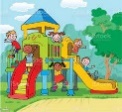 4Samling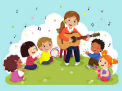 5Utelek6Grupper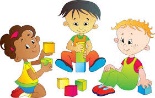 7Tur til fuglene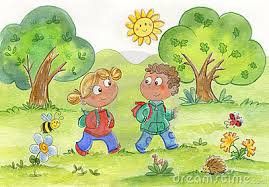 8Leke med lysbord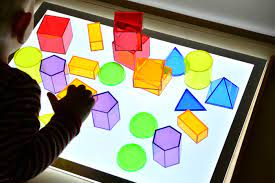 11MusikkSamling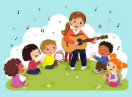 12Utelek13Grupper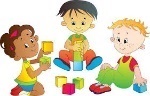 14Tur-naturjakt15Lager høstbilder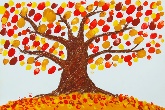 18Samling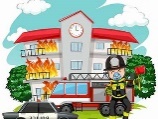 19Utelek20Grupper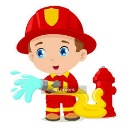 21Tur til brannbilen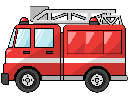 22Sanselek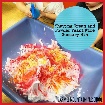 25MusikkSamling26Utelek27Grupper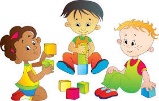 28Tur29Vi leker bondegård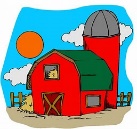 